              Year 8 Extra Curricular Activities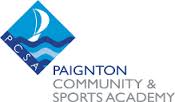 !! EVERYONE WELCOME !!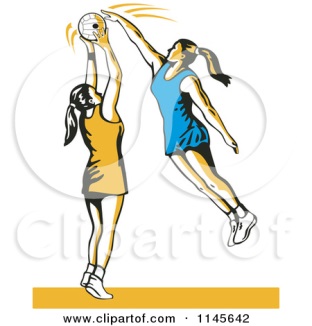 Lunchtime clubs run from 1:15 - 1.45pm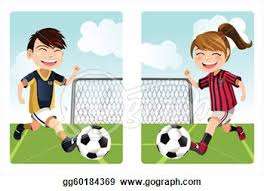 After School activities runs from 3-4pmActivityWhenWhereMONDAYMONDAYMONDAYFree PlayLunchFieldHub ClubLunchHUBTUESDAYTUESDAYTUESDAYElite BasketballLunchGymHub ClubLunchHUBFree PlayLunchAstroSatellite Rowing After schoolRowing RoomGirls’ NightAfter schoolSports HallGirls’ FootballAfter schoolAstroBoys RugbyAfter schoolFieldTable TennisAfter schoolDining HallBadmintonAfter schoolHub	Softball	After schoolBorough Road - FieldWEDNESDAYWEDNESDAYWEDNESDAYFree PlayLunchAstroSkatingLunchSports HallHub ClubLunchHUBGirls’ RugbyAfter schoolAstroDodgeballAfter schoolGymNetballAfter schoolHUB	Volleyball	After schoolBorough Road – Sports HallTHURSDAYTHURSDAYTHURSDAYFree PlayLunchAstroHub ClubLunchHUBBasketballAfter schoolSports HallFRIDAYFRIDAYFRIDAYGirls’ BasketballLunchGymFree PlayLunchAstroHub ClubLunchHUBDanceLunchDrama StudioSelected girls’ futsalLunchSports HallBoys FootballAfter schoolAstro